28.11.2022 г. №11РОССИЙСКАЯ ФЕДЕРАЦИЯИРКУТСКАЯ ОБЛАСТЬНИЖНЕУДИНСКИЙ МУНИЦИПАЛЬНЫЙ РАЙОНКАМЕНСКОЕ СЕЛЬСКОЕ ПОСЕЛЕНИЕДУМАРЕШЕНИЕОБ УСТАНОВЛЕНИИ ГРАНИЦ ТЕРРИТОРИЙ ОСУЩЕСТВЛЕНИЯ ТЕРРИТОРИАЛЬНОГО ОБЩЕСТВЕННОГО САМОУПРАВЛЕНИЯ В КАМЕНСКОМ МУНИЦИПАЛЬНОМ ОБРАЗОВАНИИНа основании заявления инициативной группы граждан Каменского муниципального образования. В соответствии с Федеральным законом от 06.10.2003 № 131-ФЗ «Об общих принципах организации местного самоуправления в Российской Федерации», Уставом Каменского муниципального образования, Положением о территориальном общественном самоуправлении в Каменском муниципальном образовании, утвержденном решением Думы Каменского муниципального образования от «30» марта 2021 года №161, Дума Каменского муниципального образования.РЕШИЛА:1. Установить границы территории на которой осуществляется территориально общественное самоуправление «Каменка» в Каменском муниципальном образование согласно приложению к настоящему Решению.2. Опубликовать настоящее Решение в Вестнике Каменского сельского поселения и на официальном сайте администрации Каменского муниципального образования в сети «Интернет».3. Настоящее Решение вступает в силу со дня его официального опубликования.Председатель Думы,		Глава Каменского муниципального образованияО.Н. Малинин				Приложение к решению Думы  Каменского муниципального образования  от «28» ноября 2022 г. №11Границы территорий осуществления территориального общественного самоуправления в Каменском муниципальном образовании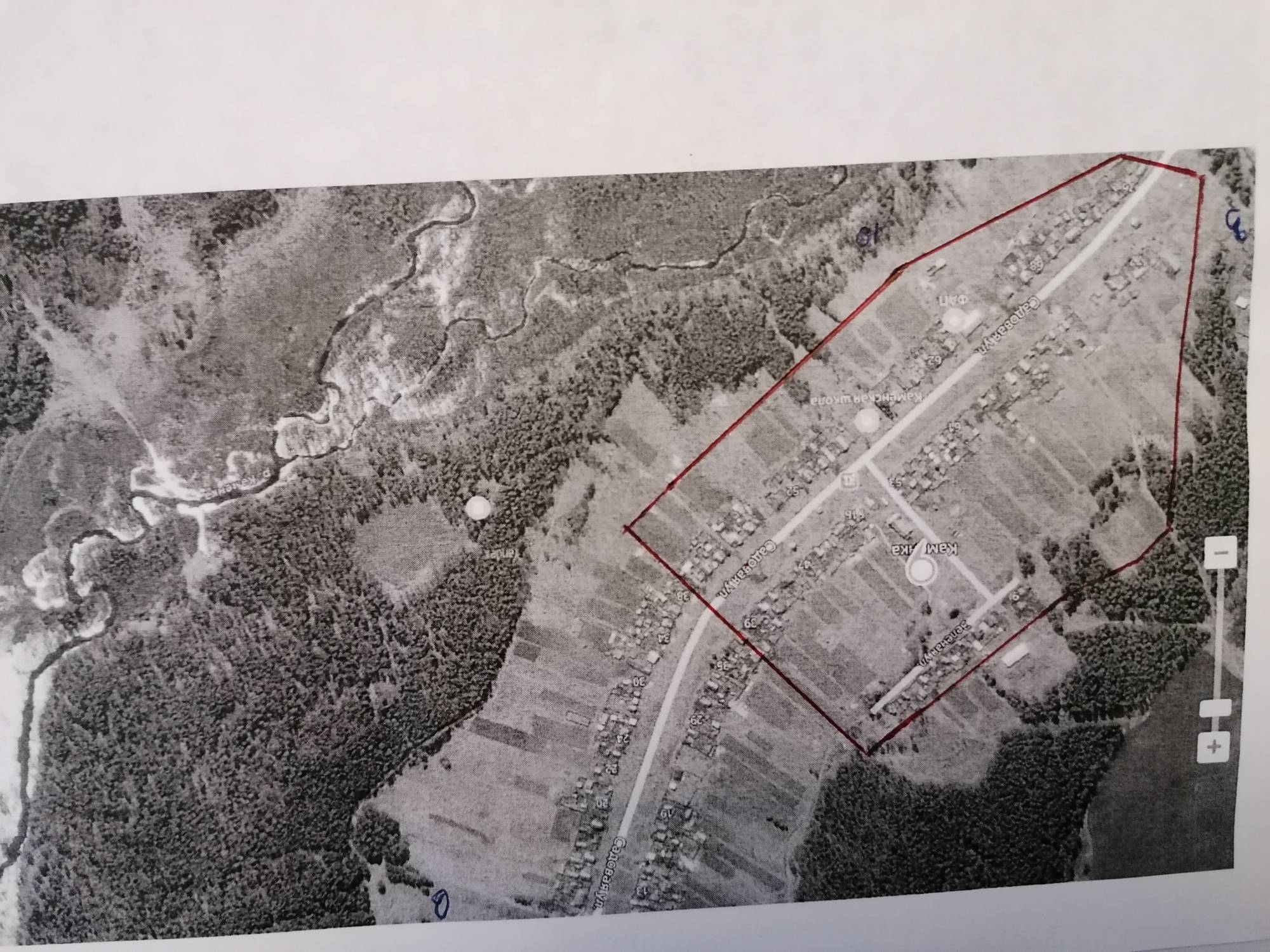 Наименование ТОСГраницы территорий (улицы, проезды, проспекты, переулки и иные территории, № домов)КАМЕНКАПо восточным границам земельных участков от № 40 до №76 по ул. Садовой, далее по юго-западной границе участка №76 по ул. Садовой, пересекая проезжую часть ул. Садовая, далее по западной и северной границам участка №77 по ул. Садовой по северным границам земельных участков с №75 по №65А, огибая по северо-западным границам земельные участки с №13 по №1 по ул. Зеленой, далее по северо-западным границам земельных участков до №39 по ул. Садовой.